Διαβάζω:στρα 	 		 στρε 			  στρι   		στρο στροι 		  στρω  		 στρου 		στρια   Ασκήσεις1. Γράφω τις λέξεις: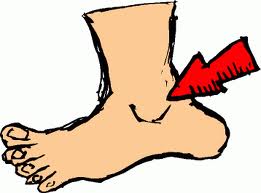 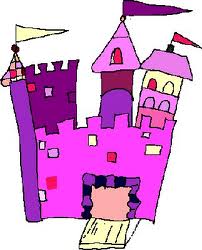 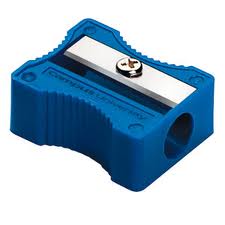 __________________    ________________     _________________2. Ενώνω αυτά που ταιριάζουν για να δημιουργήσω λέξεις:αστρο	    *			* ναύτης	_______________________αστρα	    *		      * πή		_______________________στρώ		    *			* μα		_______________________στρο		    *			* φή		_______________________3. Διαβάζω τις λέξεις και τις συλλαβίζω:επιστρέφω	___________________	μαέστρος  __________________αστραπή  ___________________     στρίβω_________________απλώστρα __________________      στριμώχνω __________________Διαβάζω:στα 	 		 στε 			  στι   		στο στοι 			  στω  				 στου Διαβάζω τις λέξεις:στολίζω			αποστολή		ζέστη		ανεμιστήραςπαράσταση		αστείος			στομάχι			σωστόφανταστικός		στύβω			στενό		στοίχημαΚάνω 3 προτασούλες , μία για κάθε εικόνα: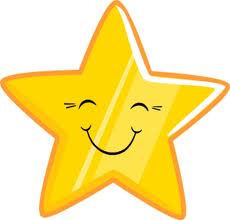 ________________________________________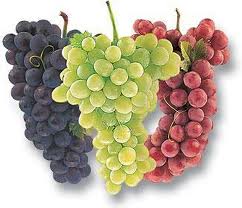 _________________________________________________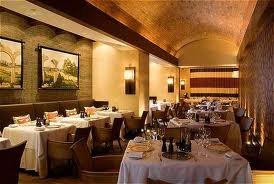 ________________________________________________________________________